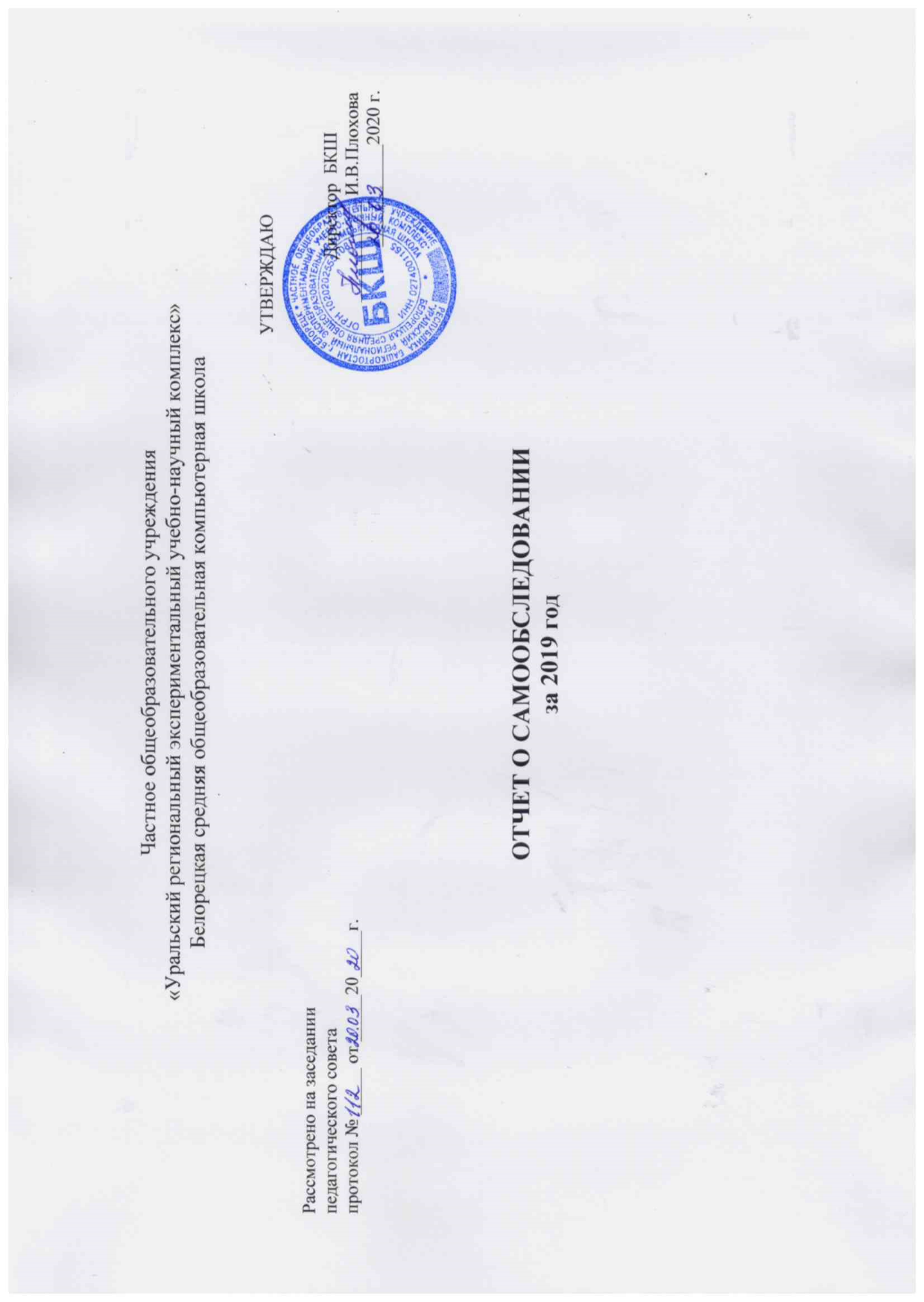 Содержание.Раздел 1. Информационная и аналитическая часть.1. Общие сведения об образовательном учреждении.2. Организация образовательного процесса.3. Условия организации образовательного процесса.4. Содержание образовательного процесса.5. Качество подготовки обучающихся и выпускников.6. Обеспечение содержания и воспитания обучающихся, воспитанников7. Сводные ведомости и таблицы годовых оценок, анализ результатов государственной итоговой аттестации, поступление выпускников БКШ в ВУЗы.8. Общие выводы.Раздел 2. Показатели деятельности Белорецкой средней общеобразовательной компьютерной школы за 2019 год.Раздел 3. Анализ показателей и оценка деятельности Белорецкой средней общеобразовательной компьютерной школы за 2019 год.Раздел 1. Информационная и аналитическая часть.Общие сведения об образовательном учрежденииБелорецкая средняя общеобразовательная компьютерная школа (БКШ) – филиал Частного общеобразовательного учреждения «Уральский региональный экспериментальный учебно-научный комплекс» (ЧОУ «Уральский РЭК»).Лицензия на образовательную деятельность: 02Л01 №0004689 Рег.№2957 от 03.02.2015г.Свидетельство о государственной аккредитации:02А02 №0000099 рег.№1400 от 26.02.2015г.Адрес школы:453501, Республика Башкортостан, г.Белорецк, ул.К.Маркса, 120.Тел.(34792) 2-57-81,	Адрес электронной почты: bcsurec@mail.ruАдрес сайта в Интернете: www.bcs-urec.ruДиректор БКШ – Ирина Васильевна Плохова;Зам.директора по общеобразовательным дисциплинам – Лилия Шамильевна Халитова.Зам.директора по воспитательной работе – Александр Вячеславович Лопухов.Белорецкая средняя общеобразовательная компьютерная школа осуществляет свою деятельность в соответствии с Уставом ЧОУ «Уральский РЭК» и «Положением о БКШ».Белорецкая средняя общеобразовательная компьютерная школа– филиал ЧОУ «Уральский РЭК» - является общеобразовательной организацией, осуществляющая в качестве основной цели ее деятельности - образовательную деятельность по образовательным программам начального общего, основного общего и среднего общего образования.Организация образовательного процессаДанные о контингенте обучающихся (воспитанников), формах обучения по состоянию на 31.12.2019год2.2. Режим работы учрежденияПродолжительность учебной недели: 2019 г. 5-ти дневная учебная неделя (1-4-е классы), 6-ти дневная учебная неделя (5-11классы); первое полугодие 2020 г. 5-ти дневная учебная неделя (1-11-е классы).Количество занятий в день (минимальное и максимальное): для 1-4 классов – минимальное - 4 урока, максимальное – 5; 5-9 классов – минимальное – 5 уроков, максимальное – 6; 10-11 классы минимальное – 5 уроков, максимальное – 7.Продолжительность уроков (мин.): 40 мин. Продолжительность перемен (минимальная, максимальная): 10мин., 20мин.Сменность занятий:3. Условия организации образовательного процесса3.1.	Тип здания: типовое, 1950 года постройки 3.2.	Год создания учреждения –1990 год3.3. Кадровые условия реализации основной образовательной программы
3.3.1. Сведения о руководящих работниках3.3.2. Сведения о педагогических работниках (включая руководящих и др. работников, ведущих педагогическую деятельность)3.4. Материально-технические условия реализации основной образовательной программы3.4.1. Материально-техническая база учреждения3.4.2. Комплексное оснащение учебного процесса3.4.3. Информационно-образовательная среда3.4.4.   Учебно-методическое и информационное обеспечение реализации основной образовательной программы общего образования4. Содержание образовательного процесса4.1.   Основные образовательные программы, реализуемые в школе4.2. Учебный план4.3.Расписание учебных занятий5. Качество подготовки обучающихся и выпускников6. Обеспечение содержания и воспитания обучающихся, воспитанников7. Сводные ведомости и таблицы7.1. Сводная ведомость годовых оценок, полученных выпускниками начальной школы по предметамСводная ведомость оценок, полученных учениками 4 класса по предметам7.2. Сводная ведомость годовых оценок, полученных выпускниками основной школы по предметамВедомость оценок, полученных учениками 9 класса по предметам7.3. Сводная ведомость годовых оценок, полученных выпускниками средней школы по предметам Ведомость оценок, полученных учениками 11 класса по предметам7.4. Результаты государственной итоговой аттестации 9-х классов (ГИА, ОГЭ)	2017 год (ОГЭ)В 2017 году обучающиеся Белорецкой компьютерной школы помимо двух обязательных экзаменов (русский язык и математика), сдавали в качестве ОГЭ по выбору следующие дисциплины: физика, информатика, обществознание, английский язык, химия. Вывод:  все выпускники показали хороший результат, всем выданы аттестаты о получении основного общего образования.2018 год (ОГЭ)В 2017 – 2018 учебном году обучающиеся Белорецкой компьютерной школы помимо двух обязательных экзаменов (русский язык и математика), сдавали в качестве ОГЭ по выбору следующие дисциплины: физика, информатика, обществознание, биология, география, химия.Вывод: все выпускники показали хороший результат, всем выданы аттестаты о получении основного общего образования.2019 год (ОГЭ)В 2018 – 2019 учебном году обучающиеся Белорецкой компьютерной школы помимо двух обязательных экзаменов (русский язык и математика), сдавали в качестве ОГЭ по выбору следующие дисциплины: физика, информатика, обществознание, английский язык, литература, химия, история. Вывод: все выпускники показали хороший результат, всем выданы аттестаты о получении основного общего образования.7.5. Результаты единых государственных экзаменов (ЕГЭ)2017 годВ 2017 году обучающиеся Белорецкой компьютерной школы сдавали в качестве ЕГЭ следующие дисциплины: русский язык, математика (база), математика (профиль), физика, информатика, обществознание, английский язык,  география, биология, история, литература.Кроме сдачи ЕГЭ, все выпускники успешно справились с написанием итогового сочинения, являющегося одним из основных условий допуска к государственной итоговой аттестации по образовательным программам среднего общего образования в 2017 году. В 2017 году школу окончили 23 человека. Всем выпускникам выданы  аттестаты о получении среднего общего образования. 2018 годВ 2017 – 2018 учебном году обучающиеся Белорецкой компьютерной школы сдавали в качестве ЕГЭ следующие дисциплины: русский язык, математика (база), математика (профиль), физика, информатика, обществознание, английский язык, география, биология, история, литература.Кроме сдачи ЕГЭ, все выпускники успешно справились с написанием итогового сочинения, являющегося одним из основных условий допуска к государственной итоговой аттестации по образовательным программам среднего общего образования в 2018 году. Всем выпускникам выданы аттестаты о получении среднего общего образования. 2019 годВ 2018 – 2019 учебном году обучающиеся Белорецкой компьютерной школы сдавали в качестве ЕГЭ следующие дисциплины: русский язык, математика (база), математика (профиль), физика, информатика, обществознание, английский язык, литература.Все выпускники успешно справились с написанием итогового сочинения, являющегося одним из основных условий допуска к государственной итоговой аттестации по образовательным программам среднего общего образования в 2019 году. Всем выпускникам выданы аттестаты о получении среднего общего образования. 7.6. Поступление выпускников БКШ в вузыПоступление выпускников БКШ в вузы в 2017 году.Поступление выпускников БКШ в вузы в 2018 году.Поступление выпускников БКШ в вузы в 2019 году.8.  Общие выводы8.1. Основные направления деятельности школы, по которым за последние 3 года обеспечивается позитивный результат:8.2. Намерения по совершенствованию образовательной деятельности:а) усиление индивидуализации образовательного процесса;б) совершенствование системы поддержки талантливых детей;в) освоение инновационных образовательных технологий,г) увеличение количества классов в параллели.Раздел 2. Показатели деятельности Белорецкой средней общеобразовательной компьютерной школы за 2019 учебный год (показатели на 31.12.2019 г.)Раздел 3. Анализ показателей и оценка деятельности Белорецкой средней общеобразовательной компьютерной школы за 2019год.Организационно-правовое обеспечение деятельности (Устав – есть, Лицензия – есть, аккредитация – есть, Положение о БКШ – есть, штатное расписание – есть, должностные инструкции работников – есть, правила внутреннего трудового распорядка – есть, учебный план – есть, образовательные программы – есть, сведения об образовательной организации в соответствии со ст. 29 ФЗ-273 – размещены на сайте, локальные нормативные акты соответствуют требованиям законодательства, сайт организации – есть) соответствует требованиям законодательства.Оценка образовательной деятельности Белорецкая компьютерная школа является общеобразовательной, реализует образовательные программы начального общего, основного общего и среднего общего образования. Основные показатели образовательной деятельности - успешность учеников, отсутствие правонарушений, поступаемость в высшие учебные заведения. В разделе 1 п.6 представлено, что более 1/3 учеников школы являются победителями и призерами предметных городских олимпиад, 5 учеников стали участниками Республиканского этапа Всероссийской олимпиады. Это является показателем эффективности работы школы. Анализ качественных показателей обучения (приведенных в разделе 1) демонстрирует, что учебный процесс в школе поставлен на высоком уровне, а ученики успешно осваивают учебные программы. Правонарушений в школе за прошедший год не зафиксировано. Выпуск школы - 14 человека, все выпускники поступили в ведущие ВУЗы страны, из них 36% - г. Москва, 7 % - г. Санкт-Петербург, 5% -г. Екатеринбург, 14% - г. Казань, 1%- Китайская Народная Республика.Образовательная деятельность БКШ находится на высоком уровне функционирования. Оценка системы управления организацииОрганизация управления ЧОУ «Уральский РЭК» соответствует уставным требованиям. Ректор, назначаемый на пять лет, без доверенности действует от имени образовательной организации, по его приказам назначается директор БКШ, который действует на основании этого приказа и доверенности. Нормативная и организационно-распорядительная документация школы соответствует действующему законодательству, Уставу и Положению о БКШ. Системная организация учебно-воспитательного и административно-хозяйственного процессов в школе, руководство ими и контроль за развитием этих процессов ведутся директором школы и контролируются ректором УРЭК.Показателями эффективности системы управления являются:а) охват образовательными услугами около 240 детей в год;б) удовлетворенность родительской общественности качеством образования;в) БКШ ведет свою деятельность с 1990 года. Расстановка кадров осуществляется ректором. В образовательной организации сформированы коллегиальные органы управления, к которым относятся: Общее собрание трудового коллектива, Наблюдательный совет, Педагогический совет, Родительский комитет БКШ, Совет учащихся.Система управления школой является эффективной.Оценка содержания и качества подготовки обучающихсяКачеству и содержанию подготовки обучающихся в БКШ придается первостепенное значение. Соблюдена преемственность основных образовательных программ начального общего, основного общего, среднего общего образования. Выполнены требования к структуре основных общеобразовательных программ по максимальному количеству учебных часов на каждой ступени обучения. Программы соответствуют ФГОС. Школа демонстрирует результаты качественной успеваемости учащихся по итогам учебного года (раздел 1,п.7.1-7.2), отсутствие второгодников. Стабильно высокий результат ЕГЭ. На государственную (итоговую) аттестацию выпускники выбирают предметы, необходимые им для дальнейшего обучения (раздел 1, п.7.4, п.7.5). Большой охват обучающихся дополнительным образованием. Высокие результаты достигнуты в разных направлениях воспитательной работы: культурном, краеведческом, экологическом, спортивном. Отсутствуют правонарушения, совершенные обучающимися школы. Содержания и качества подготовки обучающихся БКШ находится на высоком уровне.Оценка организации учебного процессаОценка материально-технической базыБКШ имеет достаточное ресурсное обеспечение для осуществления своей деятельности.      3.5.1.1 Учебное здание школы - кирпичное 2-х этажное; общая 	площадь – около 2 тыс. кв.м.техническое состояние всех помещений – хорошее;отопительная система – собственная газовая котельная, резервный вариант - теплоцентраль, состояние хорошее;водоснабжение и канализация – центральные;гидропневматические испытания систем отопления и ГВС выполнены;обеспеченность топливом – поставка газа в соответствии с договором с ООО «Газпром». Освещение в учреждении – люминесцентные лампы и лампы накаливания.Обеспеченность учебного заведения освещением соответствует нормам.Состояние центральной вентиляции - рабочее, возможности для 	соблюдения воздухообмена в учебных помещениях имеются.Система видеонаблюдения в здании включает 16 камер.Спортивные сооружения и площадки:спортивный зал (201,4 м2), техническое состояние и оборудование соответствует нормам;спортивная площадка (20 х 30 м), техническое состояние и оборудование соответствует нормам;состояние спортивного оборудования спортплощадки и спортзала хорошее;Территория.Состояние земельного участка общеобразовательного учреждения:площадь участка 0,94 га;на территории по периметру и внутри периметра установлено фонарное освещение (9 фонарей), состояние – рабочее; имеется специально оборудованная площадка для контейнеров ТБО, техническое состояние контейнеров соответствует санитарным требованиям; заключен договор со спецавтохозяйством на вывоз мусора;имеется ограждение территории общеобразовательного учреждения по периметру, состояние ограждения хорошее;территория озеленена деревьями и кустарниками.состояние подъездных путей и прилегающей территории хорошее.на территории установлено 9 камер видеонаблюдения.Учебные классы укомплектованы мебелью, соответствующей стандартам и нормативам; теле- видеоаппаратурой, маркерными досками, мультимедийными проекторами.Кабинеты информатики и английского языка оснащены локальными компьютерными сетями.Всего используется в образовательном процессе более 40 единиц вычислительной техники, работает Wi-Fi.Укомплектованность наглядными пособиями, спортивным и игровым инвентарем – в соответствии с 	требованиями стандарта и учебными планами.Библиотека ежегодно пополняется учебной литературой, рекомендованной к использованию. Обеспеченность учащихся учебниками – 100%. Учебной литературы – 5351 экземпляр.Столовая на 100 посадочных мест:обеспечена технологическим оборудованием, техническое состояние оборудования соответствует установленным требованиям;санитарное состояние пищеблока, подсобных помещений для хранения продуктов, цехов, участков удовлетворительное, пищеблок посудой обеспечен;имеются инструкции и документация, обеспечивающая 	деятельность столовой 	и ее работников;дератизация проводится ежемесячно.Питьевой режим организован. Медицинский пункт – имеется, лицензирован. Медицинское обслуживание – по договору с медицинским учреждением.Материально-техническое обеспечение организации достаточно для ведения образовательной деятельности, соответствует требованиям законодательства РФ.Оценка качества кадрового обеспеченияПедагогические работники, реализующие основные образовательные программы начального общего, основного общего, среднего общего образования, являются дипломированными специалистами с высшим образованием, в основной массе являются учителями высшей и первой квалификационной категории.Кадровое обеспечение образовательного процесса соответствует требованиям нормативов.Оценка качества учебно-методического и библиотечно-информационного обеспеченияУчебно-методические материалы, учебная литература и наглядные материалы для ведения учебного процесса представлены:учебной литературой, учебно-методическими комплектами (в библиотеке организации 6237 единиц учебной литературы), рекомендованной Министерством образования и науки РФ к использованию; собственными разработками преподавателей (поурочные материалы, задания) в полном объеме высокого качества содержания.Учебный план и рабочие программы – имеются. Учебно-методическое обеспечение соответствует нормативам и законодательным требованиям.Оценка функционирования внутренней системы оценки качества образованияВнутренняя система оценки качества образования схематично изложена в следующих таблицах: п.7.1-7.5.Анализ промежуточной аттестации показывает, что основная часть обучающихся освоила программный материал на хорошем уровне. Все выпускники показали хорошие результаты. Успеваемость — 100%.Внутренняя система оценки качества образования в школе в основном является традиционной, доказала свою эффективность.Итоги раздела 3.5.Учебный процесс в БКШ организован на высоком уровне, качество подготовки школьников высокое.4.ИТОГИОрганизация и реализация образовательной деятельности в Белорецкой компьютерной школе соответствует нормативным и законодательным требованиям, деятельность школы находится на стабильном уровне функционирования.ПоказательПоказательКоличество%Всего классовВсего классов11Всего обучающихсяВсего обучающихся211100в том числе:в том числе:1-4 классы1-4 классы83395-9 классы5-9 классы944510-11 классы10-11 классы3414Всего классов:Всего классов:- реализующих общеобразовательные программы дополнительной (углубленной) подготовки- реализующих общеобразовательные программы дополнительной (углубленной) подготовки218- реализующих специальные (коррекционные) образовательные программам (указать вид)- реализующих специальные (коррекционные) образовательные программам (указать вид)--Обучающиеся, получающие образование по формамочное211100заочное--семейное--Воспитанники детских домов, интернатовВоспитанники детских домов, интернатов--Дети-инвалидыДети-инвалиды42СменаКлассы (группы)Общее количество обучающихся в смене1 смена1-112112 смена--ДолжностьФ.И.О. (полностью)Образование, специальность по диплому, общий стаж работы Стаж руководящей работыСтаж руководящей работыКвалификационная категорияобщийв данном учрежденииДиректорПлохова Ирина ВасильевнаВысшее, учитель начальных классов, стаж 30 лет8 лет 4 месяца8 лет 4 месяцаВысшаяЗаместитель директора пообщеобразовательным дисциплинам Халитова Лилия ШамильевнаВысшее, учитель математики, стаж16 лет2 года 4 месяца2 года 4 месяцаВысшаяЗаместитель директора по воспитательной работеЛопухов Александр ВячеславовичВысшее, учитель физической культуры, стаж 27 лет18 лет 4 месяца18 лет 4 месяца  ВысшаяПоказательПоказательКол-во%Укомплектованность штата педагогических работников (%)Укомплектованность штата педагогических работников (%)Всего педагогических работников:24100Из них:в 1-4 классахв 1-4 классах937в 5-9 классахв 5-9 классах2083в 10-11 классахв 10-11 классах1354- из них внешних совместителей- из них внешних совместителей521Вакансии (указать должности)Вакансии (указать должности)--Образовательный ценз педагогических работников- с высшим образованием2292- с незаконченным высшим образованием29- со средним специальным образованием--- с общим средним образованием--Соответствие уровня квалификациипедагогических и иных работников требованиямквалификационной характеристики посоответствующей должности (по каждому предмету учебного плана)соответствуетСоответствие уровня квалификациипедагогических и иных работников требованиямквалификационной характеристики посоответствующей должности (по каждому предмету учебного плана)соответствуетСоответствие уровня квалификациипедагогических и иных работников требованиямквалификационной характеристики посоответствующей должности (по каждому предмету учебного плана)соответствует100Соответствие уровня квалификациипедагогических и иных работников требованиямквалификационной характеристики посоответствующей должности (по каждому предмету учебного плана)соответствуетСоответствие уровня квалификациипедагогических и иных работников требованиямквалификационной характеристики посоответствующей должности (по каждому предмету учебного плана)соответствуетПедагогические работники, имеющие- всего2396квалификационную категорию- высшую1563- первую833- молодой специалист14Состав педагогического коллектива- учитель24100- мастер производственного обучения--- социальный педагог, педагог-логопед--- педагог-психолог--- педагог дополнительного образования (внутреннее совмещение)--- системный администратор14- лаборант14- библиотекарь14Состав педагогического коллектива по стажу работыДо 5 лет285-10 лет1410-20 лет729свыше 20 лет1459Педагогические работники, имеющие государственные и ведомственные награды, почетные звания Педагогические работники, имеющие государственные и ведомственные награды, почетные звания 28Педагогические работники, награжденные муниципальными почетными грамотамиПедагогические работники, награжденные муниципальными почетными грамотами1354Наименование объектаСтоловаяБиблиотекаСпортивный залКабинет информатики (2)Кабинет физикиКабинет русского языка и литературыКабинет английского языкаКабинеты начальных классов (4)Кабинет истории Кабинет математики (2)Кабинет музыкиКабинет ИЗОМедицинский кабинеты (2: врача, процедурная)Спортивная площадкаПоказательФактический показательВедение официального сайта учрежденияhttp://www.bcs-urec.ruДоступ к школьной библиотекеДаДоступ к информационным ресурсам ИнтернетаПровайдер доступа к Интернет Баштел;входящая скорость: до 20Мбит/сисходящая скорость: до 10Мбит/сДоступ к коллекциям медиа-ресурсов на электронных носителяхДаСоздание и использование информацииДаПолучение информации различными способамиДаВключение обучающихся в проектную и учебно-исследовательскую деятельностьДаПланирование учебного процесса, фиксирование его реализации в целом и отдельных этаповДаНаличие учебно-лабораторного оборудования для выполнения в полном объеме практической части реализуемых образовательных программИмеется ПоказательПоказательФактический показательТребования        к        информационно-образовательной       среде       основной образовательной     программы     общего образования Информационно-образовательная   среда   образовательного учреждения обеспечивает:- информационно-методическую поддержку образовательного процесса и его ресурсное обеспечение;1) Через интернет-ресурсы:- Федеральный портал «Российское образование» www.edu.ru,- Российский общеобразовательный портал www.school.edu.ru,- Единая Интернет-колллекция цифровых образовательных ресурсов (ЦОР) www.school-collection.edu.ru,- Федеральный центр информационно-образовательных ресурсов http://fcior.edu.ru ,- Открытые интернет-проекты- Издательство «БИНОМ. Лаборатория знаний, сайт «Методическая служба» http://metodist.lbz.ru ,- Фестиваль педагогических идей «Открытый урок» http://festival.1september.ru ,- Учительский портал http://www.uchportal.ru, - Проект «Начальная школа» http://www.nachalka.info ,- Проект «Началка» http://www.nachalka.com ,- Проект «Элементы большой науки» http://www.elementy.ru ,- Национальный Открытый Университет «Интуит» http://www.intuit.ru/,- Образовательная галактика  Intel. http://edugalaxy.intel.ru/.2) Через периодические изданияТребования        к        информационно-образовательной       среде       основной образовательной     программы     общего образования - мониторинг и фиксацию хода и результатов образовательного процесса;ВедетсяТребования        к        информационно-образовательной       среде       основной образовательной     программы     общего образования - мониторинг здоровья обучающихся;Ведется Требования        к        информационно-образовательной       среде       основной образовательной     программы     общего образования - современные процедуры создания, поиска, сбора, анализа, обработки, хранения и представления информации;- Создание текстовых, графических объектов, создание презентаций;- поиск информации в Интернете;- работа в локальной сети.- дистанционное взаимодействие всех участников образовательного процесса:Через школьный сайт, электронную почту, электронный дневника) обучающихся, их родителей (законных представителей),Ознакомление с информацией о происходящих в школе событиях через школьный сайт, электронную почту, электронный дневникб) педагогических работников,Ознакомление с информацией о происходящих в школе событиях через школьный сайт, электронную почту, электронный дневникв) органов управления в сфере образования,Получение информации по электронной почтег) общественности,Получение информации по электронной почтед) учреждений дополнительного образования детей;Получение информации по электронной почте- % педагогических, руководящих работников образовательного учреждения компетентных в решении профессиональных задач с применением ИКТ;100%- поддержку применения ИКТ100% обеспечена поддержкаТребования к материально-техническим условиям реализации        основных образовательных  программ   в части наличия автоматизированных рабочих мест педагогических работников% учебных кабинетов с автоматизированным рабочим местом обучающихся и педагогических работников1-4 классы – 88%Требования к материально-техническим условиям реализации        основных образовательных  программ   в части наличия автоматизированных рабочих мест педагогических работников% учебных кабинетов с автоматизированным рабочим местом обучающихся и педагогических работников5-9 классы – 93% Требования к материально-техническим условиям реализации        основных образовательных  программ   в части наличия автоматизированных рабочих мест педагогических работников% учебных кабинетов с автоматизированным рабочим местом обучающихся и педагогических работников10-11 классы – 100% Требования к материально-техническим условиям реализации        основных образовательных  программ   в части наличия автоматизированных рабочих мест педагогических работников% учебных кабинетов с автоматизированным рабочим местом  обучающихся и педагогических работников13 кабинетов – 93%Наличие/отсутствие внутренней локальной сетиНаличие/отсутствие внутренней локальной сетиИмеется, подключено 41 компьютерПоказательПоказательФактический показатель%оснащенностиУчебная, учебно-методическая литература     и     иные     библиотечно-информационные ресурсы Обеспечение информационной поддержки образовательной деятельности обучающихся и педагогических работников на основе современных информационных технологий в области библиотечных услугЭлектронно-образовательные ресурсы100%Учебная, учебно-методическая литература     и     иные     библиотечно-информационные ресурсы Укомплектованность печатными и электронными информационно-образовательными ресурсами по всем предметам учебного плана5351 экз. +886экз.метод.лит-ры100%   Учебная, учебно-методическая литература     и     иные     библиотечно-информационные ресурсы Наличие интерактивного электронного конвента по всем учебным предметамПрактически по всем предметамУчебная, учебно-методическая литература     и     иные     библиотечно-информационные ресурсы Обеспеченность учебниками и (или) учебниками с электронными приложениями, являющимися их составной частью, учебно-методической литературой и материалами по всем учебным предметам ООП, соответствующими ФГОС 4700 экз. для обучающихся по ФГОС 100%Учебная, учебно-методическая литература     и     иные     библиотечно-информационные ресурсы Обеспеченность официальными периодическими, справочно-библиографическими изданиями, научной литературой100% ПоказательПоказательФактический показатель Соответствие   реализуемых образовательных программ  типу образовательного учреждения:Утверждение педсоветом школы соответствия реализуемых образовательных программ типу образовательного учреждения Утверждены протоколом педсовета школы№ 109 от 26.08.19 г.;Утверждение педсоветом школы соответствия реализуемых образовательных программ типу образовательного учреждения Утверждены протоколом педсовета школы№ 109 от 26.08.19 г.;Преемственность основных общеобразовательных программ Соблюдена преемственность основных образовательных программ начального общего, основного общего, среднего общего образованияСоблюденаТребования   к   структуре    основных общеобразовательных программ Структура основной образовательной программы начального общего образования, основного общего образования, среднего общего образования   соответствует   Федеральному государственному   образовательному   стандарту, Федеральному компоненту государственного стандарта общего образованияСоответствуетТребования   к   структуре    основных общеобразовательных программ Выполнение требований к структуре по минимальному и максимальному количеству учебных часов на каждой ступениВыполняютсяТребования к результатам    освоения основных общеобразовательных программОпределены требования к результатам    освоения основных общеобразовательных программОпределеныТребования к результатам    освоения основных общеобразовательных программНаличие преемственности результатов для разных ступенейИмеетсяТребования   к   условиям   реализации основных общеобразовательных программ Определены требования к условиям реализации основной образовательной программы начального общего образования, основного общего образования, среднего общего образования:Требования   к   условиям   реализации основных общеобразовательных программ - кадровые;ОпределеныТребования   к   условиям   реализации основных общеобразовательных программ - материально-технические;ОпределеныТребования   к   условиям   реализации основных общеобразовательных программ - иные (информационно-образовательная среда, учебно-методическое обеспечение).ОпределеныАдресность основных общеобразовательных программУчтены   потребности   и запросы   участников образовательного процессаУчтены. Показатель. ПоказательФактический показательСоответствие учебного плана ОУ     базисному     учебному плану общеобразовательного учрежденияВ части распределения часов на изучение учебных предметов федерального компонента государственного стандарта общего образования, регионального компонента и компонента общеобразовательного учреждения (обязательной части и части, формируемой участниками образовательного процесса, включающей внеурочную деятельность)СоответствуетВ части соответствия максимальному объёму учебной нагрузкиСоответствуетВ части соблюдения минимального количества часов на каждый предмет в   соответствии с базисным учебным планом начального общего образования,   основного   общего   образования,   среднего общего образованияСоответствуетВ части соблюдения преемственности в распределении часов по классам и уровням обученияСоответствуетВ части реализации регионального компонентаСоответствуетВ части соответствия наименований учебных предметов ФГОС, УМКСоответствуетВ части реализации потребностей и запросов участников ОПСоответствуетПроцедура согласования и утверждения расписания учебных занятий в соответствии с нормативными документамиПроцедура согласования и утверждения расписания учебных занятий в соответствии с нормативными документамиРасписание учебных занятий согласуется в соответствии с нормативными документами, утверждается директором школыСоответствие расписания занятий режиму работы ОУ, уставу (пятидневная, шестидневная неделя) и требованиям СанПиНСоответствие расписания занятий режиму работы ОУ, уставу (пятидневная, шестидневная неделя) и требованиям СанПиН2019 г.1-4 классы–по 5-дневной неделе, 5-11 классы по 6-дневной неделе, первое полугодие 2020 г.-по 5-дневной неделе; соответствует  режиму, Уставу и  СанПиНРасписание занятий предусматривает1-4 классы: чередование основных предметов с уроками музыки, ИЗО, технологии, физкультуры;Да Расписание занятий предусматривает5-11 классы: чередование предметов естественно - математического и гуманитарного циклов; Да Расписание занятий предусматриваетдневную и недельную работоспособность обучающихся;Да Расписание занятий предусматриваетпродолжительность перемен между уроками составляет не менее 10 минут, большой перемены - 30 минут.Да Соответствие      расписания занятий учебному плану в частинаименования учебных предметов и элективных курсов;СоответствуютСоответствие      расписания занятий учебному плану в частиколичества часов в расписании занятий и учебном плане;ДаСоответствие      расписания занятий учебному плану в частисоблюдения предельно допустимой аудиторной учебной нагрузки и объема времени, отведенного учебным планом образовательного учреждения для изучения учебных предметовДаПоказательПоказательФактический показательФактический показательФактический показательРезультаты  (динамика) внутришкольного мониторинга качества образования2016-2017г.2017-2018 г.2018-2019 г.2019-2020 г.(показатели на 31.12.2019г.)Результаты  (динамика) внутришкольного мониторинга качества образования-	1-4 классы;Качество 77%Успеваемость 100%Качество 79%Успеваемость 100%Качество 69%Успеваемость 100%Качество 52 %Успеваемость 100%Результаты  (динамика) внутришкольного мониторинга качества образования-	5-9 классы;Качество 48% Успеваемость 100%Качество 56%Успеваемость 100%Качество 56 %Успеваемость 100%Качество 40 %Успеваемость 93%Результаты  (динамика) внутришкольного мониторинга качества образования-	10-11 классы.Качество 21%Успеваемость 100%Качество 43,5%Успеваемость 100%Качество 60 %Успеваемость 100%Качество 62 %Успеваемость 100%Средняя оценка за  ГИА, ОГЭ-	по математике в 9 классах (новая форма) в 2016/2017/2018 годах;4,794,24,65-Средняя оценка за  ГИА, ОГЭ-	по русскому языку в 9 классах (новая форма) в 2016/2017/2018годах;4,364,314,55-Средний балл ЕГЭ-	по математике в 11 классах в 2016/2017/2018 годах; 4667,474,46-Средний балл ЕГЭ-	по физике в 11 классах в 2016/2017/20178годах;56,566,550,89-Средний балл ЕГЭ-	по информатике в 11 классах в 2016/2017/2018 годах;  60,559,466,89--	по русскому языку в 11 классах в 2016/2017/2018 годах.69,776,970,76-Олимпиады-	количество победителей  и призеров на региональном уровне;2000-	количество победителей и призеров на муниципальном уровне.43526836ПоказательПоказательПоказательПоказательПоказательПоказательФактический показательФактический показательФактический показательКадровое   обеспечение   деятельности ОУ, обеспечивающей духовно-нравственное     развитие,     воспитание обучающихся :Кадровое   обеспечение   деятельности ОУ, обеспечивающей духовно-нравственное     развитие,     воспитание обучающихся :Кадровое   обеспечение   деятельности ОУ, обеспечивающей духовно-нравственное     развитие,     воспитание обучающихся :Кадровое   обеспечение   деятельности ОУ, обеспечивающей духовно-нравственное     развитие,     воспитание обучающихся :Наличие      специалистов,   осуществляющих  реализацию воспитательной деятельности:Наличие      специалистов,   осуществляющих  реализацию воспитательной деятельности:КоличествоКоличествоКоличество1-4 классы1-4 классы1-4 классы1-4 классы- учителя;- учителя;999- педагоги дополнительного образования;- педагоги дополнительного образования;---- классные руководители- классные руководители444- заместитель директора по воспитательной работе;- заместитель директора по воспитательной работе;1115-9 классы5-9 классы5-9 классы5-9 классы- учителя;- учителя;2020205-9 классы5-9 классы5-9 классы5-9 классы- педагоги дополнительного образования;- педагоги дополнительного образования;---5-9 классы5-9 классы5-9 классы5-9 классы- классные руководители- классные руководители5555-9 классы5-9 классы5-9 классы5-9 классы- заместитель директора по воспитательной работе;- заместитель директора по воспитательной работе;11110-11 классы10-11 классы10-11 классы10-11 классы-учителя;-учителя;13131310-11 классы10-11 классы10-11 классы10-11 классы- педагоги дополнительного образования;- педагоги дополнительного образования;---10-11 классы10-11 классы10-11 классы10-11 классы- классные руководители;- классные руководители;22210-11 классы10-11 классы10-11 классы10-11 классы- заместитель директора по воспитательной работе;- заместитель директора по воспитательной работе;111Наличие        материально-технических, информационно-методических   ресурсовНаличие        материально-технических, информационно-методических   ресурсовНаличие        материально-технических, информационно-методических   ресурсовНаличие        материально-технических, информационно-методических   ресурсов-	помещений;-	оборудования и инвентаря;-	методической литературы;-	ИКТ для организации воспитательной деятельности, в т.ч. для дистанционного взаимодействия ОУ с социальными партнерами.-	помещений;-	оборудования и инвентаря;-	методической литературы;-	ИКТ для организации воспитательной деятельности, в т.ч. для дистанционного взаимодействия ОУ с социальными партнерами.Обучающиеся имеют возможность пользоваться учебными кабинетами, оборудованием, инвентарем, литературой, ИКТ. Обучающиеся имеют возможность пользоваться учебными кабинетами, оборудованием, инвентарем, литературой, ИКТ. Обучающиеся имеют возможность пользоваться учебными кабинетами, оборудованием, инвентарем, литературой, ИКТ. Полнота реализации программПолнота реализации программПолнота реализации программПолнота реализации программ- духовно-нравственного       развития       и       воспитания обучающихся;- воспитания и социализации обучающихся.- духовно-нравственного       развития       и       воспитания обучающихся;- воспитания и социализации обучающихся.100%100%100%Наличие   ученического   самоуправления  (детских   и   юношеских   общественных   организаций), эффективность их работы подтверждена документамиНаличие   ученического   самоуправления  (детских   и   юношеских   общественных   организаций), эффективность их работы подтверждена документамиНаличие   ученического   самоуправления  (детских   и   юношеских   общественных   организаций), эффективность их работы подтверждена документамиНаличие   ученического   самоуправления  (детских   и   юношеских   общественных   организаций), эффективность их работы подтверждена документамиНаличие   ученического   самоуправления  (детских   и   юношеских   общественных   организаций), эффективность их работы подтверждена документамиНаличие   ученического   самоуправления  (детских   и   юношеских   общественных   организаций), эффективность их работы подтверждена документамиРабота совета старшеклассников.Организация дней здоровья, коллективных творческих дел.Трудовые десанты по оформлению и уборке школьной территории.Проведение «Дня дублёра».Работа совета старшеклассников.Организация дней здоровья, коллективных творческих дел.Трудовые десанты по оформлению и уборке школьной территории.Проведение «Дня дублёра».Работа совета старшеклассников.Организация дней здоровья, коллективных творческих дел.Трудовые десанты по оформлению и уборке школьной территории.Проведение «Дня дублёра».Наличие мониторинга воспитательного процессаНаличие мониторинга воспитательного процессаНаличие мониторинга воспитательного процессаНаличие мониторинга воспитательного процессаНаличие мониторинга воспитательного процессаНаличие мониторинга воспитательного процессаМониторинг позволяет проводить общий и детальный анализ воспитательного процесса школы, в который входят объективные статистические показатели: - количество правонарушений, совершенных учащимися;- количество учащихся класса состоящих на внутришкольном учете;- количество учащихся класса состоящих на учете в КДН;- участие (результаты) учащихся в школьных, районных, республиканских и российских конкурсах и проектах, олимпиадах.Мониторинг позволяет проводить общий и детальный анализ воспитательного процесса школы, в который входят объективные статистические показатели: - количество правонарушений, совершенных учащимися;- количество учащихся класса состоящих на внутришкольном учете;- количество учащихся класса состоящих на учете в КДН;- участие (результаты) учащихся в школьных, районных, республиканских и российских конкурсах и проектах, олимпиадах.Мониторинг позволяет проводить общий и детальный анализ воспитательного процесса школы, в который входят объективные статистические показатели: - количество правонарушений, совершенных учащимися;- количество учащихся класса состоящих на внутришкольном учете;- количество учащихся класса состоящих на учете в КДН;- участие (результаты) учащихся в школьных, районных, республиканских и российских конкурсах и проектах, олимпиадах.Работа с одаренными детьмиРабота с одаренными детьмиРабота с одаренными детьмиРабота с одаренными детьмиРабота с одаренными детьмиРабота с одаренными детьмиПрограмма поддержки одарённых детей, которая включает в себя:- кружки и факультативы в рамках дополнительных занятий по математике, физике, информатике, английскому языку и др.- ежегодное участие одаренных детей в фестивалях, проектах, конкурсах, выставках;- участие школьников в математических турнирах, профильных оздоровительных лагерях (английский язык, математика, физика, информатика).Результаты участия в предметных олимпиадах 2019 годМуниципальный этап Всероссийской олимпиады школьников4 классПризеров – 2 (русский язык, математика)6 классПобедителей – 1 (математика)Призеров – 1 (русский язык)7 классПобедителей –2 (русский язык, английский язык)Призеров - 8 (математика, обществознание, русский язык, литература, география, английский язык) 8 классПобедителей – 4 (русский язык, история, обществознание, физическая культура)Призеров – 16 (русский язык, литература, физика, история, география, обществознание, физическая культура) 9 классПобедителей – 3 ( математика, русский язык, английский язык)Призеров – 12  (история, литература, обществознание, физическая культура, русский язык, химия, английский язык, башкирский язык)10 классПобедителей – 2 (физическая культура)Призеров – 11 (русский язык, математика, литература, биология, физика, география, физическая культура, обществознание, астрономия) 11 классПризеров – 6 (физика, русский язык, литература, физическая культура)Республиканский этап Всероссийской олимпиады школьников9 класс Участник – 1 (английский язык)10 классУчастник – 4 (астрономия, география)Программа поддержки одарённых детей, которая включает в себя:- кружки и факультативы в рамках дополнительных занятий по математике, физике, информатике, английскому языку и др.- ежегодное участие одаренных детей в фестивалях, проектах, конкурсах, выставках;- участие школьников в математических турнирах, профильных оздоровительных лагерях (английский язык, математика, физика, информатика).Результаты участия в предметных олимпиадах 2019 годМуниципальный этап Всероссийской олимпиады школьников4 классПризеров – 2 (русский язык, математика)6 классПобедителей – 1 (математика)Призеров – 1 (русский язык)7 классПобедителей –2 (русский язык, английский язык)Призеров - 8 (математика, обществознание, русский язык, литература, география, английский язык) 8 классПобедителей – 4 (русский язык, история, обществознание, физическая культура)Призеров – 16 (русский язык, литература, физика, история, география, обществознание, физическая культура) 9 классПобедителей – 3 ( математика, русский язык, английский язык)Призеров – 12  (история, литература, обществознание, физическая культура, русский язык, химия, английский язык, башкирский язык)10 классПобедителей – 2 (физическая культура)Призеров – 11 (русский язык, математика, литература, биология, физика, география, физическая культура, обществознание, астрономия) 11 классПризеров – 6 (физика, русский язык, литература, физическая культура)Республиканский этап Всероссийской олимпиады школьников9 класс Участник – 1 (английский язык)10 классУчастник – 4 (астрономия, география)Программа поддержки одарённых детей, которая включает в себя:- кружки и факультативы в рамках дополнительных занятий по математике, физике, информатике, английскому языку и др.- ежегодное участие одаренных детей в фестивалях, проектах, конкурсах, выставках;- участие школьников в математических турнирах, профильных оздоровительных лагерях (английский язык, математика, физика, информатика).Результаты участия в предметных олимпиадах 2019 годМуниципальный этап Всероссийской олимпиады школьников4 классПризеров – 2 (русский язык, математика)6 классПобедителей – 1 (математика)Призеров – 1 (русский язык)7 классПобедителей –2 (русский язык, английский язык)Призеров - 8 (математика, обществознание, русский язык, литература, география, английский язык) 8 классПобедителей – 4 (русский язык, история, обществознание, физическая культура)Призеров – 16 (русский язык, литература, физика, история, география, обществознание, физическая культура) 9 классПобедителей – 3 ( математика, русский язык, английский язык)Призеров – 12  (история, литература, обществознание, физическая культура, русский язык, химия, английский язык, башкирский язык)10 классПобедителей – 2 (физическая культура)Призеров – 11 (русский язык, математика, литература, биология, физика, география, физическая культура, обществознание, астрономия) 11 классПризеров – 6 (физика, русский язык, литература, физическая культура)Республиканский этап Всероссийской олимпиады школьников9 класс Участник – 1 (английский язык)10 классУчастник – 4 (астрономия, география)Деятельность   учреждения    по физкультурно-оздоровительной работе Деятельность   учреждения    по физкультурно-оздоровительной работе Деятельность   учреждения    по физкультурно-оздоровительной работе Деятельность   учреждения    по физкультурно-оздоровительной работе Деятельность   учреждения    по физкультурно-оздоровительной работе Деятельность   учреждения    по физкультурно-оздоровительной работе Проведение в соответствии с планом Дней здоровья.Проведение физкультурно-оздоровительных мероприятий в режиме учебного   дня (физкультурные минутки на уроках, прогулки на свежем воздухе).Подготовка обучающихся и их участие в спортивных внутришкольных и городских мероприятиях (результаты выступлений - в табл. 6.1)Проведение в соответствии с планом Дней здоровья.Проведение физкультурно-оздоровительных мероприятий в режиме учебного   дня (физкультурные минутки на уроках, прогулки на свежем воздухе).Подготовка обучающихся и их участие в спортивных внутришкольных и городских мероприятиях (результаты выступлений - в табл. 6.1)Проведение в соответствии с планом Дней здоровья.Проведение физкультурно-оздоровительных мероприятий в режиме учебного   дня (физкультурные минутки на уроках, прогулки на свежем воздухе).Подготовка обучающихся и их участие в спортивных внутришкольных и городских мероприятиях (результаты выступлений - в табл. 6.1)Динамика показателей здоровья обучающихся (% обучающихся, отнесенных по состоянию здоровья к основной физкультурной группе).Динамика показателей здоровья обучающихся (% обучающихся, отнесенных по состоянию здоровья к основной физкультурной группе).Динамика показателей здоровья обучающихся (% обучающихся, отнесенных по состоянию здоровья к основной физкультурной группе).Динамика показателей здоровья обучающихся (% обучающихся, отнесенных по состоянию здоровья к основной физкультурной группе).Динамика показателей здоровья обучающихся (% обучающихся, отнесенных по состоянию здоровья к основной физкультурной группе).Динамика показателей здоровья обучающихся (% обучающихся, отнесенных по состоянию здоровья к основной физкультурной группе).Результаты мониторинга состояния здоровья обучающихся (за 3 года):2016-2017 – 63%2017 -2018 - 60%2018-2019 – 65%2019-2020 (показатели на 31.12.2019г) - 74%Результаты мониторинга состояния здоровья обучающихся (за 3 года):2016-2017 – 63%2017 -2018 - 60%2018-2019 – 65%2019-2020 (показатели на 31.12.2019г) - 74%Результаты мониторинга состояния здоровья обучающихся (за 3 года):2016-2017 – 63%2017 -2018 - 60%2018-2019 – 65%2019-2020 (показатели на 31.12.2019г) - 74%Работа с родителями Работа с родителями Работа с родителями Работа с родителями Работа с родителями Работа с родителями Система работы ОУ с родителями основана на принципах совместной педагогической    деятельности семьи и ОУ.Формы работы с родителями:  - родительские собрания, консультации родителей, День открытых дверей
- проведение совместных зимних и летних походов, выездов в аквапарк, поездок на природу, посещение творческих вечеров, спектаклей и киносеансов;- организация и проведение других совместных спортивных, культурных мероприятий.Система работы ОУ с родителями основана на принципах совместной педагогической    деятельности семьи и ОУ.Формы работы с родителями:  - родительские собрания, консультации родителей, День открытых дверей
- проведение совместных зимних и летних походов, выездов в аквапарк, поездок на природу, посещение творческих вечеров, спектаклей и киносеансов;- организация и проведение других совместных спортивных, культурных мероприятий.Система работы ОУ с родителями основана на принципах совместной педагогической    деятельности семьи и ОУ.Формы работы с родителями:  - родительские собрания, консультации родителей, День открытых дверей
- проведение совместных зимних и летних походов, выездов в аквапарк, поездок на природу, посещение творческих вечеров, спектаклей и киносеансов;- организация и проведение других совместных спортивных, культурных мероприятий.6.1. Результаты выступления сборных команд БКШ на городских соревнованиях6.1. Результаты выступления сборных команд БКШ на городских соревнованиях6.1. Результаты выступления сборных команд БКШ на городских соревнованиях6.1. Результаты выступления сборных команд БКШ на городских соревнованиях6.1. Результаты выступления сборных команд БКШ на городских соревнованиях6.1. Результаты выступления сборных команд БКШ на городских соревнованияхСоревнованияСоревнованияУчебные годыУчебные годыУчебные годыУчебные годыСоревнованияСоревнования2016-20172016-20172017-20182018-2019 2019-2020 (показатели на 31.12.2019г.)2019-2020 (показатели на 31.12.2019г.)Осенний кроссОсенний кроссНе проводилосьНе проводилосьНе проводилось6 место6 место6 местоКросс нацийКросс наций14 призовых мест14 призовых мест12 призовых мест16 призовых мест12 призовых мест12 призовых местГородская эстафета на призы газеты "Белорецкий Рабочий" Городская эстафета на призы газеты "Белорецкий Рабочий" 7 место7 место7 место5 место--Первенство города по волейболу среди школьников (юноши)Первенство города по волейболу среди школьников (юноши)6 место6 место7 место7 место--Первенство города по волейболу среди школьников (девушки)Первенство города по волейболу среди школьников (девушки)4 место4 место4 место5 место--Первенство города по баскетболу среди школьников КЭС-Баскет (юноши)Первенство города по баскетболу среди школьников КЭС-Баскет (юноши)4 место4 место6 место5 место2 место2 местоПервенство города по баскетболу среди школьников КЭС-Баскет (девушки)Первенство города по баскетболу среди школьников КЭС-Баскет (девушки)3 место3 место1 место1 место,4 место ЮВ зона РБ1 место,4 место ЮВ зона РБ1 место,4 место ЮВ зона РБОранжевый мяч (баскетбол)Оранжевый мяч (баскетбол)9 место мальчики1 место девочки3 место в Ю-В зоне РБ9 место мальчики1 место девочки3 место в Ю-В зоне РБОранжевый мячДевушки - 1 место4 место - зона РБ;Юноши - 7 местоОранжевый мячДевушки - 3  местоЮноши - 5 место5 место мальчики1 место девочки город3 место в Ю-В зоне РБ5 место мальчики1 место девочки город3 место в Ю-В зоне РБМуниципальный этап Всероссийской олимпиады школьников  по физической культуреМуниципальный этап Всероссийской олимпиады школьников  по физической культуреПобедитель-1 (8 кл.)Призеры-7 (8-11 кл.)Победитель-1 (8 кл.)Призеры-7 (8-11 кл.)Победитель-1 (10 кл.)Призеры-4 (9-11 кл.)Победитель - 2 (8, 10 кл.)Призеры - 5 (8-11 кл)Призеры - 2 (8-9 кл)Призеры - 2 (8-9 кл)Лыжные гонки на Приз                                 им. А.Г. СеребренниковаЛыжные гонки на Приз                                 им. А.Г. Серебренникова3 место3 место3 место3 место--Лыжные гонки "Адель" (3-4 кл.)Лыжные гонки "Адель" (3-4 кл.)2 место (3кл.)2 место (3кл.)1 место3 место--Силовое троеборье начальная школаСиловое троеборье начальная школа6 место6 место3 место1 место5 место5 местоИтоги городской спартакиады по начальной школеИтоги городской спартакиады по начальной школе1 место1 место1 место2 место--Итоги городской спартакиады школьниковИтоги городской спартакиады школьников4 место4 место3 место3 место--Предметы базового циклаЗа 2016-2017 учебный год (2017г)За 2016-2017 учебный год (2017г)За 2016-2017 учебный год (2017г)За 2016-2017 учебный год (2017г)За 2016-2017 учебный год (2017г)За 2016-2017 учебный год (2017г)За 2016-2017 учебный год (2017г)За 2016-2017 учебный год (2017г)За 2017-2018 учебный год (2018г)За 2017-2018 учебный год (2018г)За 2017-2018 учебный год (2018г)За 2017-2018 учебный год (2018г)За 2017-2018 учебный год (2018г)За 2017-2018 учебный год (2018г)За 2017-2018 учебный год (2018г)За 2017-2018 учебный год (2018г)За 2018-2019 учебный год (2019г)За 2018-2019 учебный год (2019г)За 2018-2019 учебный год (2019г)За 2018-2019 учебный год (2019г)За 2018-2019 учебный год (2019г)За 2018-2019 учебный год (2019г)За 2018-2019 учебный год (2019г)За 2018-2019 учебный год (2019г)Предметы базового циклаНе аттестованоНе аттестовано«2»«2»«3»«3»«4» и «5»«4» и «5»Не аттестованоНе аттестовано«2»«2»«3»«3»«4» и «5»«4» и «5»Не аттестованоНе аттестовано«2»«2»«3»«3»«4» и «5»«4» и «5»Предметы базового циклаК-во%К-во%К-во%К-во%К-во%К-во%К-во%К-во%К-во%К-во%К-во%К-во%Русский язык000031320870000418184200007321568Литературное чтение00000023100000029209100000022100Математика000028,72191,300002920910000292091Окружающий мир  00000023100000000221000000152195Технология000000231000000002210000000022100Физическая культура000000231000000002210000000022100Изобразительное искусство 000000231000000002210000000022100Иностранный язык (английский)000028,72191,3000029209100004181882Музыка000000231000000002210000000022100Башкирский язык00231000000002210000000022100ОРКСЭ000000000000002210000000022100Предметы базового цикла 2019-2020 учебного года (показатели на 31.12.2019г.) 2019-2020 учебного года (показатели на 31.12.2019г.) 2019-2020 учебного года (показатели на 31.12.2019г.) 2019-2020 учебного года (показатели на 31.12.2019г.) 2019-2020 учебного года (показатели на 31.12.2019г.) 2019-2020 учебного года (показатели на 31.12.2019г.) 2019-2020 учебного года (показатели на 31.12.2019г.) 2019-2020 учебного года (показатели на 31.12.2019г.)Предметы базового циклаНе аттестованоНе аттестовано«2»«2»«3»«3»«4» и «5»«4» и «5»Предметы базового циклаК-во%К-во%К-во%К-во%Русский язык00004201680Литературное чтение0000151995Математика00005251575Окружающий мир  00000020100Технология 00000020100Физическая культура00000020100Изобразительное искусство 00000020100Иностранный язык (английский)00005251575Музыка00000020100Краеведение00000020100ОРКСЭ00000020100Родной язык00003151785Родная литература0000151995Предметы базового циклаЗа 2016-2017 учебный год (2017г)За 2016-2017 учебный год (2017г)За 2016-2017 учебный год (2017г)За 2016-2017 учебный год (2017г)За 2016-2017 учебный год (2017г)За 2016-2017 учебный год (2017г)За 2016-2017 учебный год (2017г)За 2016-2017 учебный год (2017г)За 2017-2018 учебный год (2018г)За 2017-2018 учебный год (2018г)За 2017-2018 учебный год (2018г)За 2017-2018 учебный год (2018г)За 2017-2018 учебный год (2018г)За 2017-2018 учебный год (2018г)За 2017-2018 учебный год (2018г)За 2017-2018 учебный год (2018г)За 2018-2019 учебный год (2019г)За 2018-2019 учебный год (2019г)За 2018-2019 учебный год (2019г)За 2018-2019 учебный год (2019г)За 2018-2019 учебный год (2019г)За 2018-2019 учебный год (2019г)За 2018-2019 учебный год (2019г)За 2018-2019 учебный год (2019г)Предметы базового циклаНе аттестованоНе аттестовано«2»«2»«3»«3»«4» и «5»«4» и «5»Не аттестованоНе аттестовано«2»«2»«3»«3»«4» и «5»«4» и «5»Не аттестованоНе аттестовано«2»«2»«3»«3»«4» и «5»«4» и «5»Предметы базового циклаК-во%К-во%К-во%К-во%К-во%К-во%К-во%К-во%К-во%К-во%К-во%К-во%Русский язык0000214,31285,7000031913813000151995Литература 00000014100000016159410000020100Родной язык (русский) и литература000017,11392,900001615941000151995Иностранный язык (английский)000017,11392,90000319138130002101890История00003 21,41178,60000425127540002101890Обществознание0000214,31285,70000212,51487,52000151995История и культура Башкортостана000000141000000001610000000020100Информатика000017,11392,90000001610000003151785География 0000214,31285,70000212,51487,520003151785Биология0000214,31285,70000212,51487,520002101890Химия000017,11392,9000016159410002101890Физическая культура, ОБЖ000000141000000001610000000020100ИЗО000000141000000319138130000020100Башкирский язык000000141000000001610000000020100Алгебра и начала анализа000017,11392,90000001610000004201680Геометрия0000321,41178,60000212,51487,520005251575Физика000017,11392,90000001610000005251575Предметы базового цикла 2019 – 2020 учебный год (показатели на 31.12.2019г.) 2019 – 2020 учебный год (показатели на 31.12.2019г.) 2019 – 2020 учебный год (показатели на 31.12.2019г.) 2019 – 2020 учебный год (показатели на 31.12.2019г.) 2019 – 2020 учебный год (показатели на 31.12.2019г.) 2019 – 2020 учебный год (показатели на 31.12.2019г.) 2019 – 2020 учебный год (показатели на 31.12.2019г.) 2019 – 2020 учебный год (показатели на 31.12.2019г.)Предметы базового циклаНе аттестованоНе аттестовано«2»«2»«3»«3»«4» и «5»«4» и «5»Предметы базового циклаК-во%К-во%К-во%К-во%Русский язык00008441056Литература 00004221473Родной (русский) язык и литература00008441056Иностранный язык (английский)00005281372История00006331267Обществознание00006331267Информатика00155281267География 00004221478Биология00003171583Химия00002111689Физическая культура, ОБЖ00000018100Башкирский язык00000020100Предметы углубленного цикла углубленного циклаПредметы углубленного цикла углубленного циклаПредметы углубленного цикла углубленного циклаПредметы углубленного цикла углубленного циклаПредметы углубленного цикла углубленного циклаПредметы углубленного цикла углубленного циклаПредметы углубленного цикла углубленного циклаПредметы углубленного цикла углубленного циклаПредметы углубленного цикла углубленного циклаАлгебра и начала анализа00008441056Физика00004221478Геометрия00004221478Предметы базового циклаЗа 2016-2017 учебный год (2017г)За 2016-2017 учебный год (2017г)За 2016-2017 учебный год (2017г)За 2016-2017 учебный год (2017г)За 2016-2017 учебный год (2017г)За 2016-2017 учебный год (2017г)За 2016-2017 учебный год (2017г)За 2016-2017 учебный год (2017г)За 2017-2018 учебный год (2018г)За 2017-2018 учебный год (2018г)За 2017-2018 учебный год (2018г)За 2017-2018 учебный год (2018г)За 2017-2018 учебный год (2018г)За 2017-2018 учебный год (2018г)За 2017-2018 учебный год (2018г)За 2017-2018 учебный год (2018г)За 2018-2019 учебный год (2019г)За 2018-2019 учебный год (2019г)За 2018-2019 учебный год (2019г)За 2018-2019 учебный год (2019г)За 2018-2019 учебный год (2019г)За 2018-2019 учебный год (2019г)За 2018-2019 учебный год (2019г)За 2018-2019 учебный год (2019г)Предметы базового циклаНе аттестованоНе аттестовано«2»«2»«3»«3»«4» и «5»«4» и «5»Не аттестованоНе аттестовано«2»«2»«3»«3»«4» и «5»«4» и «5»Не аттестованоНе аттестовано«2»«2»«3»«3»«4» и «5»«4» и «5»Предметы базового циклаК-во%К-во%К-во%К-во%К-во%К-во%К-во%К-во%К-во%К-во%К-во%К-во%Русский язык0000626,11773,900008508500000171393Литература 0000417,41982,60000001610000002141286Родной язык (русский) и литература0000417,41982,6000074495600000014100Иностранный язык (английский)0000626,11773,9000016159400000014100История00001460,9939,10000212,51487,5000021412866Обществознание00001252,21147,80000212,51487,50000171393Информатика00001356,51043,5000042512750000171393География0000417,41982,6000042512750000171393Биология0000626,11773,90000319138100002141286Химия0000  28,72191,30000212,51487,500000014100Физическая культура, ОБЖ000000231000000001610000000014100ОБЖ (Основы военной службы)000000231000000001610000000014100Алгебра и начала анализа00001669,6730,40000531116900000014100Геометрия00001773,9626,10000637,51062,50000171393Физика00001043,51356,50000637,51062,50000171393Предметы базового цикла  2019 – 2020 учебного года (показатели на 31.12.2019 г.)  2019 – 2020 учебного года (показатели на 31.12.2019 г.)  2019 – 2020 учебного года (показатели на 31.12.2019 г.)  2019 – 2020 учебного года (показатели на 31.12.2019 г.)  2019 – 2020 учебного года (показатели на 31.12.2019 г.)  2019 – 2020 учебного года (показатели на 31.12.2019 г.)  2019 – 2020 учебного года (показатели на 31.12.2019 г.)  2019 – 2020 учебного года (показатели на 31.12.2019 г.)Предметы базового циклаНе аттестованоНе аттестовано«2»«2»«3»«3»«4» и «5»«4» и «5»Предметы базового циклаК-во%К-во%К-во%К-во%Русский язык00000019100Литература 00000019100Родной (русский) язык и литература00000019100Иностранный язык (английский)0000151895История00000019100Обществознание00000019100Информатика0000151895География 00002171289Биология00004211579Химия00000019100Физическая культура00000019100ОБЖ00000019100Предметы углубленного цикла углубленного циклаПредметы углубленного цикла углубленного циклаПредметы углубленного цикла углубленного циклаПредметы углубленного цикла углубленного циклаПредметы углубленного цикла углубленного циклаПредметы углубленного цикла углубленного циклаПредметы углубленного цикла углубленного циклаПредметы углубленного цикла углубленного циклаПредметы углубленного цикла углубленного циклаАлгебра и начала анализа0000151895Геометрия0000151895Физика00002111789ПредметыКол – во  участниковКол-во "5"Кол-во "4"Кол-во "3"Кол-во "2"Средняя оценкаСредний баллМаксимальный баллРусский язык1483304,3632,6438Математика14121104,7922,927Информатика641104,516,822Физика14110303,8523,432Английский язык30300454,2557Обществознание40400430,533Химия1010042626ПредметыКол – во участниковКол-во "5"Кол-во "4"Кол-во "3"Кол-во "2"Средняя оценка по школеСредняя оценка по Белорецкому районуСредний баллМаксимальный баллРусский язык1677204,313,783239Математика16313004,23,762130Информатика1073004,73,611922Физика1449104,23,632733Биология3030043,483536География1100052727Обществознание211004,53,553638Химия211004,54,182829ПредметыКол – во участниковКол-во "5"Кол-во "4"Кол-во "3"Кол-во "2"Средняя оценка по школеСредняя оценка по Белорецкому районуСредний баллМаксимальный баллРусский язык20127104,553,833437Математика20137004,653,922330Информатика1394004,693,811822Физика1427503,793,922234Английский язык5500054,246365История1010043,633434Обществознание532004,63,623439Химия1010044,222424Литература1001033,781212ПредметыКоличество выпускников, сдававших ЕГЭСредний балл в ОУМинимальный балл, установленный РособрнадзоромМинимальный балл, полученный выпускниками ОУМаксимальный балл, полученный выпускниками ОУКоличество выпускников, получивших высокий результат (≥ 80)Русский язык2369,73651915Математика профиль23462718862Обществознание5484234570Английский язык382,72278892Физика1756.53641923География1743774740Информатика 
и ИКТ1460,54040912Биология1363636360История1343234340Литература274,53262871Количество выпускников, сдававших ЕГЭКоличество «5»Количество «4»Количество «3»Количество «2»Математика база23131000ПредметыКоличество выпускников, сдававших ЕГЭСредний балл в ОУСредний балл в МР БелорецкийСредний балл в РБМинимальный балл, установленный РособрнадзоромМинимальный балл, полученный выпускниками ОУМаксимальный балл, полученный выпускниками ОУКоличество выпускников, получивших высокий результат (≥ 80)Русский язык1676,969,370,32456917Математика профиль1667,448,352,32750863Обществознание664,753,755,54259710Английский язык170,067,569,52270700Физика866,549,056,33641942Информатика 
и ИКТ959,451,159,64020770История255,551,753,83250610Литература26660,758,83264680Количество выпускников, сдававших ЕГЭКоличество «5»Количество «4»Количество «3»Количество «2»Математика база164,934,574,615100ПредметыКоличество выпускников, сдававших ЕГЭСредний балл в ОУСредний балл в МР БелорецкийСредний балл в РБМинимальный балл, установленный РособрнадзоромМинимальный балл, полученный выпускниками ОУМаксимальный балл, полученный выпускниками ОУКоличество выпускников, получивших высокий результат (≥ 81)Русский язык1470,8666,567,32448912Математика профиль1474,4654,558,92756824Обществознание57854,156,14266873Английский язык36966,070,62256760Физика950,8952,057,53639700Информатика 
и ИКТ966,8953,263,24051770Литература16651,656,13266660Количество выпускников, сдававших ЕГЭКоличество «5»Количество «4»Количество «3»Количество «2»Математика база154,34,61000Города и вузыВыпускники 2016  - 2017гг.Выпускники 2016  - 2017гг.Чел.%Москва730,4Санкт-Петербург313,0Екатеринбург14,4Уфа521,7Челябинск626,1Казань14,4Города и вузыВыпускники 2017  - 2018гг.Выпускники 2017  - 2018гг.Чел.%Москва744Санкт-Петербург16Екатеринбург213Уфа425Сургут16Белорецк16Города и вузыВыпускники 2018 - 2019гг.Выпускники 2018 - 2019гг.Чел.%Москва536Санкт-Петербург17Екатеринбург536Казань214Китайская Народная Республика17№ п/пВид   деятельностиРезультат1.Учебная деятельностьУстойчивый результат качественной успеваемости по итогам учебного года, отсутствие второгодников.Стабильно высокий результат ЕГЭ. На государственную (итоговую) аттестацию выпускники выбирают предметы, необходимые им для дальнейшего обучения (п.7.4, п.7.5). Большой охват обучающихся дополнительным образованием. 100-процентное поступление выпускников школы в вузы (п.7.6,)2.Воспитательная работаВысокие результаты достигнуты в разных направлениях воспитательной работы: культурном, краеведческом, экологическом, спортивном.Отсутствуют правонарушения, совершенные обучающимися школы.3.Работа с педагогическими кадрамиРаспространение опыта учителей на муниципальном и региональном уровнях.Результативное участие педагогов школы в профессиональных конкурсах разного уровня.Повышение квалификации учителей, в том числе через участие в профильных лагерях и профессиональных конкурсах различного уровня.4.Укрепление материально – технической базыСовершенствование информатизации учебного процесса при использовании ИКТ-технологий, компьютерной техники.Обновлены учебное и спортивное оборудование, наглядные пособия, произведено оснащение большинства кабинетов мультимедийными проекторами, пополнен и обновлен библиотечный фонд, обновлена аудио аппаратура для внеклассных массовых мероприятий, произведен ремонт школьных помещений, оснащен медпункт, проведена модернизация системы видеонаблюдения, водоснабжения, охранно-пожарной сигнализации. Введена в действие площадка для отдыха детей и сотрудников школы на открытом воздухе, включающая пять спортивных снарядов.N п/пПоказателиЕдиница измерения1.Образовательная деятельность1.1Общая численность учащихся211 человек1.2Численность учащихся по образовательной программе начального общего образования83 человек1.3Численность учащихся по образовательной программе основного общего образования94 человек1.4Численность учащихся по образовательной программе среднего общего образования34 человек1.5Численность/удельный вес численности учащихся, успевающих на "4" и "5" по результатам промежуточной аттестации, в общей численности учащихся105 человек49,7%1.6Средний балл государственной итоговой аттестации выпускников 9 класса по русскому языку34 балла1.7Средний балл государственной итоговой аттестации выпускников 9 класса по математике23 балл1.8Средний балл единого государственного экзамена выпускников 11 класса по русскому языку70,86 балла1.9Средний балл единого государственного экзамена выпускников 11 класса по математике74,46 баллов1.10Численность/удельный вес численности выпускников 9 класса, получивших неудовлетворительные результаты на государственной итоговой аттестации по русскому языку, в общей численности выпускников 9 класса0 человек0 %1.11Численность/удельный вес численности выпускников 9 класса, получивших неудовлетворительные результаты на государственной итоговой аттестации по математике, в общей численности выпускников 9 класса0 человек0 %1.12Численность/удельный вес численности выпускников 11 класса, получивших результаты ниже установленного минимального количества баллов единого государственного экзамена по русскому языку, в общей численности выпускников 11класса0 человек0 %1.13Численность/удельный вес численности выпускников 11 класса, получивших результаты ниже установленного минимального количества баллов единого государственного экзамена по математике, в общей численности выпускников 11класса0 человек0 %1.14Численность/удельный вес численности выпускников 9 класса, не получивших аттестаты об основном общем образовании, в общей численности выпускников 9 класса0 человек0 %1.15Численность/удельный вес численности выпускников 11 класса, не получивших аттестаты о среднем общем образовании, в общей численности выпускников 11 класса0 человек0 %1.16Численность/удельный вес численности выпускников 9 класса, получивших аттестаты об основном общем образовании с отличием, в общей численности выпускников 9 класса0 человек0 %1.17Численность/удельный вес численности выпускников 11 класса, получивших аттестаты о среднем общем образовании с отличием, в общей численности выпускников 11 класса0 человека0 %1.18Численность/удельный вес численности учащихся, принявших участие в различных олимпиадах, смотрах, в общей численности учащихся211 человек100 %1.19Численность/удельный вес численности учащихся - победителей и призеров олимпиад, смотров, конкурсов, в общей численности учащихся, в том числе:68 человек32 %1.19.1Регионального уровня0 человека0 %1.19.2Федерального уровня0 человек0 %1.19.3Международного уровня0 человек0 %1.20Численность/удельный вес численности учащихся, получивших образование с углубленным изучением отдельных учебных предметов, в общей численности учащихся34 человек16%1.21Численность/удельный вес численности учащихся, получающих образование в рамках профильного обучения, в общей численности учащихся34 человек16 %1.22Численность/удельный вес численности обучающихся с применением дистанционных образовательных технологий, электронного обучения, в общей численности учащихся189 человек90 %1.23Численность/удельный вес численности учащихся в рамках сетевой формы реализации образовательных программ, в общей численности учащихся0 человек0 %1.24Общая численность педагогических работников, в том числе:24 человека100 %1.25Численность/удельный вес численности педагогических работников, имеющих высшее образование, в общей численности педагогических работников22 человек92 %1.26Численность/удельный вес численности педагогических работников, имеющих высшее образование педагогической направленности (профиля) в общей численности педагогических работников22 человек92 %1.27Численность/удельный вес численности педагогических работников, имеющих среднее профессиональное образование, в общей численности педагогических работников0 человека0 %1.28Численность/удельный вес численности педагогических работников, имеющих среднее профессиональное образование(профиля), в общей численности педагогических работников0 человека0 %1.29Численность/удельный вес численности педагогических работников, которым по результатам аттестации присвоена квалификационная категория, в общей численности педагогических работников, в том числе:23 человек96 %1.29.1Высшая15 человек63%1.29.2Первая8 человек 33 %1.30Численность/удельный вес численности педагогических работников в общей численности педагогических работников, педагогический стаж работы которых составляет:1.30.1До 5 лет2 человека8 %1.30.2Свыше 30 лет7 человека29 %1.31Численность/удельный вес численности педагогических работников в общей численности педагогических работников в возрасте до 30 лет3 человека13 %1.32Численность/удельный вес численности педагогических работников в общей численности педагогических работников в возрасте от 55 лет3 человека13 %1.33Численность/удельный вес численности педагогических и административно-хозяйственных работников, прошедших за последние 5 лет повышение квалификации/профессиональную переподготовку по профилю педагогической деятельности или иной осуществляемой в образовательной организации деятельности, в общей численности педагогических и административно-хозяйственных работников22 человек92 %1.34Численность/удельный вес численности педагогических и административно-хозяйственных работников, прошедших повышение квалификации по применению в образовательном процессе федеральных государственных образовательных стандартов, в общей численности педагогических и административно-хозяйственных работников20 человек83 %2.Инфраструктура2.1Количество компьютеров в расчете на одного учащегося0,19 единиц2.2Количество экземпляров учебной и учебно-методической литературы из общего количества единиц хранения библиотечного фонда, состоящего на учете в расчете на одного учащегося30 единиц2.3Наличие в образовательной организации системы электронного документооборотада2.4Наличие читального зала библиотеки, в том числе:да2.4.1С обеспечением возможности работы на стационарных компьютерах или использования переносных компьютеровда2.4.2С медиатекойда2.4.3Оснащенного средствами сканирования и распознавания текстовда2.4.4С выходом в Интернет с компьютеров, расположенных в помещении библиотекида2.4.5С контролируемой распечаткой бумажных материаловда2.5Численность/удельный вес численности учащихся, которым обеспечена возможность пользоваться широкополосным Интерном (не менее 2 Мб/с), в общей численности учащихся211 человек100%2.6 Общая площадь помещений, в которых осуществляется образовательная деятельность, в расчете на одного учащегося8,9 кв.м